PENGARUH GAYA KEPEMIMPINAN DAN KEMAMPUAN SUPERVISI KEPALA MADRASAH TERHADAP KINERJA GURU PADA MAN  KOTA SERANG(Studi MAN 1 Dan MAN 2)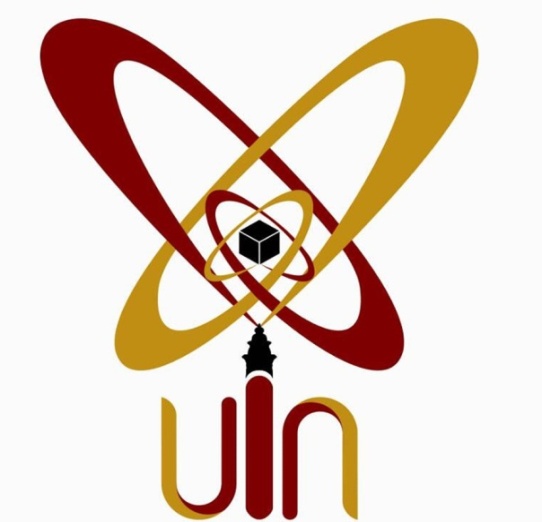 Oleh  :MardiyahNPM : 1640400030TESIS MAGISTERDiajukan Kepada Program PascasarjanaUIN Sultan Maulana Hasanuddin BantenUntuk Memenuhi Salah Satu Syarat Guna MemperolehGelar Magister Pendidikan (M.Pd.)Serang 2018 M / 1439 H